Date: 16.01.15The theme:  The rules of sport.The aims:  educational: to rise students’ knowledge about rules of sport, to know about modal verb “ can/ can’t”practical : to work in small groups,  to do exercises, to write mini –dictation, to learn new words.cultural:  to interest students in learning English.Visual aids : cards, pictures, tests.The course of the lesson:I Orgmoment: Greetings.II Phonetic drills:  p: 91 “Dream park” sing the song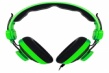 III  New theme: Divide students  into four groups, one of  them is a leader.Brainstorming:  abkesbtllantnsieowbilngotbfalloWhat is the theme of the lesson?Vocabulary: 1 catch -c2 kick -f3 carry-b4 head-a5 throw-d6 hit-g7 roll-e8 hold-hEx: 1 a p: 44 Listen. Match the verbs with the pictures. Ex: 1 b p: 44 Listen and check.Presentation: Listen and read. Think about your answers.Rules of sport: Basketball  a) b) c)Bowling                 a)                  b)                  c)Tennis           a)           b)           c)     4. Football         a)          b         c)7. Grammar Spot: Can/ can’t8. Make three questions with the beginig: can you…? 9. Ex: 3 c p: 45 Make sentences with You can… or You can’t …  Bowling – You can’t throw the ball.Tennis- You can’t roll the ball.Basketball- You can’t roll the ball.Football – You can head the ballBowling – You can’t kick the ball.Tennis- You can’t catch the ball.10. Answer the questions:  Teacher: Listen to me. I’ll describe you a sport.Eleven people play this game, they use black and white ball to play (football)You need a skate for it. (skateboarding)You must come to a pool or to a river to go in for it (swimming)Strong men like this sport. They wear white kimonoes. (judo) These are two types of athletics (running/jumping) You need a big orange ball and a basket with a net to play this game (basketball) You need a white ball to play this game. You play with your hands and arms (volleyball)Girls usually like this sport (gymnastics)You need two rockets, a white ball and a net.(tennis)11. My English file: students write rules of sport or a game of their choice. They should use can or can’t.Conclusion: Write what sport can we do with:Balls – football, tennis, polo etc.Skates- figure skating, ice hockey, ice running etc.Rackets- badminton, tennis, ping- pong etc.Water- water polo, water skiing, swimming etc.Horses- polo, horse racing, jumping etc.  Communal state organization school-gymnasium № 1 by name M.GorkyDemonstrative lesson : 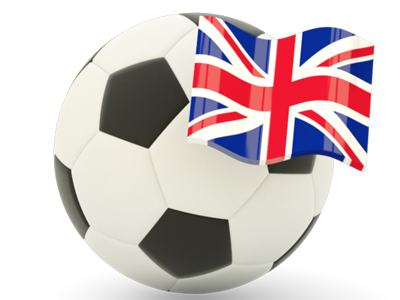 “Rules of sport”Form : 6 “A”Teacher: L. RajapovaприложениеVocabulary: 1 catch -2 kick -3 carry-4 head-5 throw-6 hit-7 roll-hold-Rules of sport: Basketball  a) b) c)Bowling                 a)                  b)                  c)Tennis           a)           b)           c)Football         a)          b         c)  3.  Ex: 3 c p: 45 Make sentences with You can… or You can’t …  Bowling – You can’t …Tennis- You can’t …Basketball- You can’t… Football – You can …Bowling – You can’t …Tennis- You can’t …4 What can we do with Balls – Skates- Rackets- Water- Horses- 